OKEKE OLISAEMEKA KENECHUKWU15/SCI01/025CSC 309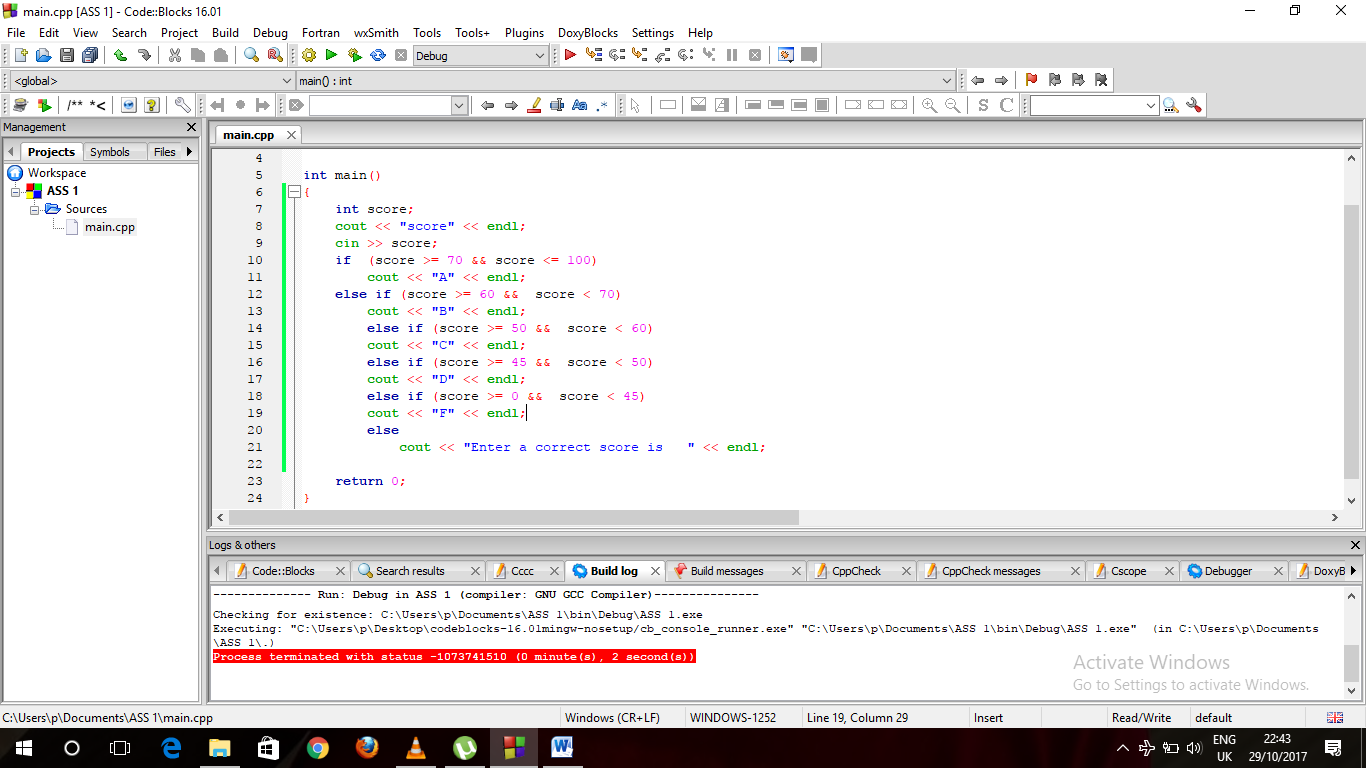 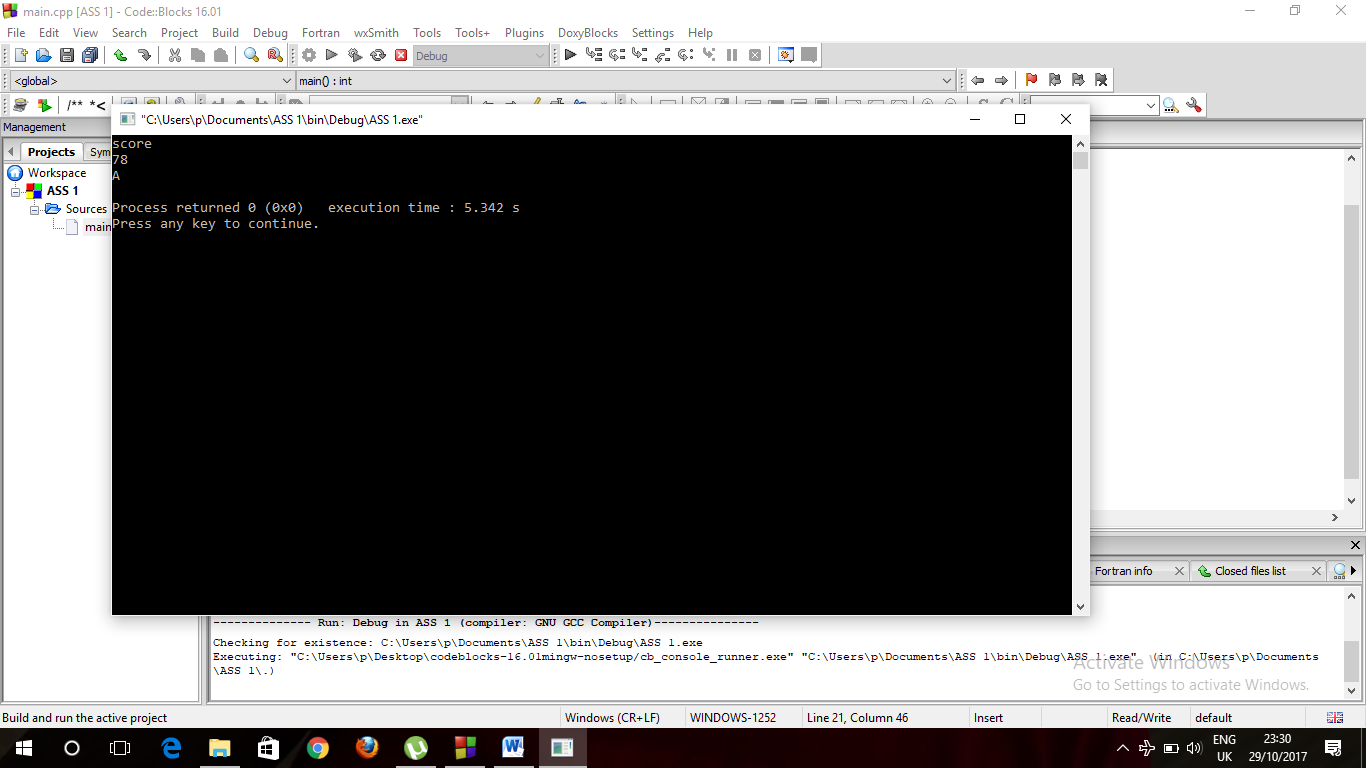 